UPUTE ZA PRIJAVITELJEna Javni poziv za sufinanciranje infrastrukture na područjima  naseljenim nacionalnim manjinama iz Proračuna Primorsko-goranske županije za 2024. godinuCILJEVI JAVNOG POZIVAOpći cilj sufinanciranja projekata infrastrukture na područjima naseljenim nacionalnim manjinama iz Proračuna Primorsko-goranske županije za 2024. godinu je jačanje regionalnih kapaciteta i poticanje dugoročno održivog i teritorijalno uravnoteženog razvoja na cijelom području Županije.Posebni ciljevi su kroz sufinanciranje projekata infrastrukture jedinica lokalne samouprave s visokim udjelom stanovnika pripadnika nacionalnih manjina potaknuti dostupnost kvalitetne infrastrukture te povećati standard društvenih, komunalnih i drugih usluga svim stanovnicima lokalne zajednice, uz uvažavanje razvojnog potencijala multietničnosti i multikulturalnosti.Sufinanciranje projekata infrastrukture jedinica lokalne samouprave s visokim udjelom stanovnika pripadnika nacionalnih manjina je usklađeno s Planom razvoja Primorsko-goranske županije za razdoblje 2022.-2027. godine, prioritetom 5. Ravnomjernim razvojem do europskog standarda i visoke kvalitete života za sve građane i posebnim ciljem 5.5. Razvoj mikroregija aktiviranjem njihovih razvojnih potencijala.PRIHVATLJIVI PRIJAVITELJIPrihvatljivi prijavitelji na ovaj Javni poziv su jedinice lokalne samouprave s područja Primorsko-goranske županije s udjelom većim od 10% pripadnika pojedine nacionalne manjine u ukupnom broju stanovnika određene jedinice lokalne samouprave prema posljednjem Popisu stanovništva. Prihvatljivi prijavitelj može podnijeti 1 (jednu) ili više prijava.3.  UVJETI PRIJAVE          Na ovaj Javni poziv ne mogu se prijaviti projekti koji su sufinancirani iz proračunskih razdjela drugih upravnih tijela Primorsko-goranske županije u tekućoj godini niti iz nekog drugog javnog izvora i/ili po posebnim propisima za istu aktivnost, koja se provodi na istom području, u isto vrijeme i za iste korisnike, osim ukoliko se radi o koordiniranom sufinanciranju iz više javnih izvora.	Ukoliko se radi o projektu koji uključuje radove moraju biti ispunjeni svi zakonom propisani uvjeti za početak gradnje.Lokacija projekta mora biti na području jedinice lokalne samouprave Primorsko-goranske županije s udjelom većim od 10% pripadnika pojedine nacionalne manjine u ukupnom broju stanovnika iste prema posljednjem Popisu stanovništva.4.  PRIHVATLJIVE I NEPRIHVATLJIVE AKTIVNOSTI I TROŠKOVIPrihvatljive su sljedeće aktivnosti u okviru ovog Javnog poziva za sufinanciranje projekata infrastrukture na područjima naseljenim nacionalnim manjinama:radovi, opremanje, usluge izrade projektne dokumentacije potrebne za izvođenje radova (idejno rješenje, idejni projekt, glavni projekt, izvedbeni projekt, izrada troškovnika i sl.) i/iliusluge nadzora gradnje (stručni, projektantski nadzor, koordinator zaštite na radu i sl.) u svrhu realizacije prijavljenog projekta.Prihvatljivi su troškovi za izvođenje radova, nabavu opreme, usluge izrade projektne dokumentacije potrebne za izvođenje radova (idejno rješenje, idejni projekt, glavni projekt, izvedbeni projekt, izrada troškovnika i sl.) i/ili usluge nadzora gradnje (stručni, projektantski nadzor, koordinator zaštite na radu i sl.). Prihvatljivi su i troškovi održavanja.Za prihvatljive aktivnosti prihvatljivost troškova počinje s danom 1. siječnja 2024. godine.Ukoliko se radi o projektu koji uključuje radove moraju biti ispunjeni svi zakonom propisani uvjeti za početak gradnje.Prijavljeni projekt koji se već financira iz nekog drugog javnog izvora i/ili po posebnim propisima, a kada je u pitanju ista aktivnost, koja se provodi na istom području, u isto vrijeme i za iste korisnike, neće se financirati iz proračunskih sredstava Županije, osim ako se radi o koordiniranom sufinanciranju iz više različitih izvora.Projekti infrastrukture na područjima  naseljenim nacionalnim manjinama ne mogu se sufinancirati iz proračunskih razdjela drugih upravnih tijela Primorsko-goranske županije u 2024. godini.Porez na dodanu vrijednost nije prihvatljivi trošak u dijelu u kojem ga prijavitelj može koristiti kao pretporez u smislu Zakona o porezu na dodanu vrijednost („Narodne novine“ broj 73/13, 99/13, 148/13, 153/13, 143/14, 115/16, 106/18, 121/19, 138/20, 39/22, 113/22, 33/23 i 114/23).5.  MAKSIMALNA VISINA IZNOSA SUFINANCIRANJA Županija će sudjelovati u sufinanciranju projekta infrastrukture na područjima  naseljenim nacionalnim manjinama do maksimalno 100% iznosa po prijavljenoj investiciji.6.  TRAJANJE I LOKACIJA PROJEKTASufinanciranje od strane Županije se provodi za troškove nastale nakon 01. siječnja 2024. godine. Lokacija na kojoj se provodi projekt mora biti na području prihvatljivog prijavitelja.7.  OBVEZA POSTUPANJA SUKLADNO UPUTAMA I TEKSTU JAVNOG POZIVAPrihvatljivi prijavitelji podnose prijavu na Javni poziv putem Obrasca za prijavu koji je prilog objavljenog Javnog poziva te pripadajućih izjava.Prijava izrađena suprotno tekstu Javnog poziva i ovim Uputama smatrat će se neprihvatljivom prijavom i kao takva će se odbaciti.Obrazac prijave s pripadajućim izjavama dostupan je na službenoj internet stranici Županije www.pgz.hr8.  PREGLED I OCJENA PRISTIGLIH PRIJAVAPregled i ocjenu pristiglih prijava izvršit će Povjerenstvo za odabir projekata imenovano Odlukom Župana, temeljem čijeg će prijedloga Župan donijeti Odluku o odabiru i sufinanciranju projekata infrastrukture na područjima  naseljenim nacionalnim manjinama.Nakon donošenja Odluke o odabiru, Primorsko-goranska županija zaključuje ugovor o sufinanciranju s odabranim prijaviteljima, odnosno korisnicima županijskih sredstava kojim se utvrđuju međusobna prava i obveze.9.  IZVJEŠTAVANJE		Odabrani prijavitelji koji su sufinancirani županijskim sredstvima obvezni su Upravnom odjelu za regionalni razvoj, infrastrukturu i upravljanje projektima dostaviti opisno i financijsko izvješće o izvršenju/provedbi projekta, a isto se regulira ugovorom o sufinanciranju.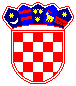 REPUBLIKA HRVATSKA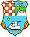 PRIMORSKO-GORANSKA ŽUPANIJAUpravni odjel za regionalni razvoj, infrastrukturu i upravljanje projektima